 Learner Application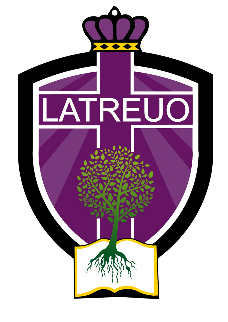 Application for Admission into Grade _________ 	Date of Application    	________________Student’s Details:Name: 	___________________________	Surname:	_____________________________Date of Birth: ________________		Id no: _____________________________________Tel. home:	_____________________________Home Address: 						Postal Address:_________________________________		_____________________________________________________________________		_____________________________________________________________________ 		____________________________________Church Affiliation: 					Pastor’s Name & Tel no:_________________________________		______________________________________________________________________________________________________________________Father’s (Guardian) Details:Name: 	_________________________	Surname:	____________________________________Date of Birth: ____________________		Id no: _____________________________________Tel. Home: ______________________		Cell: ______________________________________Home Address: 					Postal Address:________________________________		__________________________________________________________________________		__________________________________________________________________________ 		__________________________________________e-mail address: _____________________________________________________________________Church Affiliation: 				Pastor’s Name & Tel no:_______________________________		__________________________________________Occupation:					Tel no (work)_______________________________		__________________________________________Work Address:					Employer’s details_______________________________		_________________________________________________________________________		_________________________________________________________________________		__________________________________________Marital Status: Married/Single/Divorced/Separated _______________________________________Mother’s (Guardian) Details:Name: 	________________________	Surname:	____________________________________Date of Birth: ___________________		Id no: _____________________________________Tel. Home: _____________________		Cell: ______________________________________Home Address: 					Postal Address:______________________________		________________________________________________________________________		________________________________________________________________________ 		__________________________________________e-mail address: _____________________________________________________________________Church Affiliation: 				Pastor’s Name & Tel no:______________________________		__________________________________________Occupation:					Tel no (work)______________________________		__________________________________________Work Address:					Employer’s details______________________________		________________________________________________________________________		________________________________________________________________________		__________________________________________Marital Status: Married/Single/Divorced/Separated ________________________________________Siblings’ Details:No. of siblings in family? _________	This student 1st, 2nd, etc. ____________________________Siblings at Latreuo House of Education? (Names & Grades) ____________________________________________________________________________________________________________________Other relatives at Latreuo House of Education? _____________________________________________________________________________________________________________________________Emergency Contact Details: (Other than parents)Name of person				Relation to child______________________________	_________________________________________________Tel ___________________________	Cell ______________________________________________Doctor’s Details: Name: ________________________	Tel no: ___________________________________________Student’s School Record:Enrolment into grade ____________	Last grade passed: __________________________________Name of Last school attended: 		Date of Departure:_____________________________	_________________________________________________School’s Physical Address:		School’s Postal Address:_____________________________	______________________________________________________________________________	______________________________________________________________________________	_________________________________________________School’s Tel no:				Name of Principal:_____________________________	________________________________________________Please note that the transfer card from the previous school and the latest progress report must accompany this application.Student’s Health Record:Underline the illnesses your child has had:Measles/ German measles/ Whooping Cough/ Chicken Pox/MumpsOther illnesses from which your child suffers or has suffered: eg. (Asthma/epilepsy etc)__________________________________________________________________________________Underline illnesses against which child has been immunized:TUBERCULOSIS (BCG)/ DIPTHERIA/ WHOOPING COUGH/ TETANUS/ MUMPS/ MEASLES/ GERMAN MEASLES/ POLIOMYELITISNB: Students should have been immunized against ALL of the above illnesses before school attendance. Immunization against POLIOMYELITIS and TUBERCULOSIS (BCG) is legally COMPULSORY, Written evidence (Stamped Clinic Card) is demanded when admitting a child to the school for the first time.State any operations the child has undergone: ____________________________________________Is the child on full time medication? Provide details: _______________________________________Does the child suffer from any allergies or experience difficulty with hearing or vision?Please provide details: _________________________________________________________________________________________________________________________________________________Has your child ever had a professional assessment w.r.t. learning difficulties, occupational therapy, emotional support or psychological support?   ____________________________________________(Please provide assessment, if yes)Do you suspect that your child might require any of the abovementioned facilities? ______________Right-handed ________ or left-handed_______? Our aim is to provide the best possible education for your child. Is there anything else we need to know to better facilitate the learning process? ________________________________________________________________________________________________________________________________________________________________________________________________________________________________________________________________________________________________________________________________________________________________________________________________________________________________________________________________________________________________________________________________________________________________________________________________________________________________________________________________________________________________________________________________________________________________________________________________________________________________________________________________________________________________________________________________________________________________________________________________________________________Substance Abuse Policy					In order to create vigilance in our school and maintain an awareness campaign to guard against the scourge of substance abuse or dealing in our school the following procedures will be followed:The school can at any time undertake random drug testing and no child or staff member may refuse such testing, whichever form of testing is required.Should any child be under the influence of alcohol, drugs or any other narcotic or similar substances on school premises, during school hours, on school field trips or any other school related activity, immediate suspension will take place.When it is suspected that a student is interested or using any drugs, a change in behaviour is observed, or any other symptoms are displayed, the following procedures will be followed:1.	Immediate suspension will take place until facts are established.2.	Drug testing will be administered immediately.3.	A visit to a drug rehabilitation centre would be undertaken.4.	Compulsory counselling will be undertaken.5.	Compulsory prayer meeting with parents must be attended.It is important to note that the student’s behaviour will be recorded on the student’s accumulative record card, and all information will be disclosed and passed on to the next school. Parents and students from Grade 2 will sign this policy upon application for enrolment at Latreuo House of Education._______________________________					___________________Parent’s full name							Parent’s Signature_______________________________					___________________Parent’s full name							Parent’s Signature_______________________________					___________________Student’s full name							Student’s SignatureDate ___________________________Latreuo House of Education 			Statement of Faith:Please read our statement of faith and indicate your degree of support:1.	We believe the Bible to be inspired, the only infallible, authoritative, inerrant Word of God (2 Tim. 3:15; 2 Pe.1:21).2.	We believe that there is One God, eternally existent in three Persons, Father, Son, & Holy Spirit. (Gen. 1:1; Mt. 23:19; John 10:30).3.	We believe in the Deity of Jesus Christ (John 10:33), His virgin birth (Is 7:14; Mt. 1:23; Lk. 1:35) His sinless life (Heb. 4:15; 7:26) His miracles (Jn. 2:11) His vicarious and atoning death (1 Cor. 5:3, Eph. 1:7, Heb. 2:9) His resurrection (Jn. 11:25; 1 Cor. 15:4) His ascension to the right Hand of the Father (Mark 16:19) and His personal return in power and Glory (Acts 1:11; Rev. 19:11).4.	We believe in the absolute necessity of regeneration by the Holy Spirit for salvation because of the exceeding sinfulness of human nature and that people are justified on the single ground of faith in the shed blood of Christ and that only by God’s Grace and through faith are we saved (Jn. 3:16; Jn 5:24; Ro. 3:23; 5:8-9; Eph. 2:8-10)5.	We believe in the resurrection of both the saved and the lost; they that are saved unto resurrection of life and they that are lost unto the resurrection of damnation (Jn. 5:28).6.	We believe in the spiritual unity of believers in our Lord Jesus Christ (Ro. 8:9; 1 Co.12:12-13; Gal. 3:26-28).7.	We believe in the present ministry of the Holy Spirit by whose indwelling the Christian is able to live a godly life (Ro 8:13 –14; 1 Co 3:16; 6:19-20; Eph 4:30, 5:18).I fully agree and adhere to the Statement of Faith as written out, without any reservation.______________________________		__________________________________________Signature Father (Guardian)			Signature Mother (Guardian)Date _________________________		Date _____________________________________Latreuo House of EducationDECLARATION: (To be signed by either parents or legal guardian)1.	I am familiar with the contents of the school prospectus and the statement of faith and agree that my child abides by the school rules with regard to school uniform, appearance, code of conduct and faith.2.	I declare that I am in a good financial position, and can afford the prescribed school fees. 3.	I agree to pay the full amount of compulsory school fees as determined by the Board of Governors, and undertake to advise the principal immediately, should there be severe financial circumstances which make it difficult to pay the full school fee. 4.	 I am aware that the Latreuo House of Education seeks to provide the best education possible for my child.5.	Upon withdrawal of my child, I undertake to give the school written notification of no less than one full calendar month, within a school term. 6.	I agree that my child should submit to the discipline of Latreuo House of Education according to God’s Word, and I undertake to support and even administer disciplinary procedures the school might have to take. 7.	I understand that educating my child is my responsibility according to God’s Word, and undertake to partner with the school in all its endeavours to disciple my child in the Ways of the Lord and to fulfil God’s calling for his/her life. That can only be possible if the home and school work together, and parents attend all parent orientation, parent meetings and school functions.______________________________	                            ____________________________________Father/Legal Guardian                                                             Mother/ Legal Guardian_____________________________			___________________________________ Date							DateLatreuo House of EducationSHARED COMMITMENT AGREEMENTTo be submitted prior to interview, after carefully reading through your prospectus and other information in your pack. Parent(s)/Guardian(s) Names__________________________________________________________Child(ren) Names____________________________________________________________________Address_____________________________________________________________________________________________________________________________________________________________ Phone__________________ Email _____________________________________________________ As a school, we commit to…	•	Fulfil our vision and mission. •	Provide a Christ-centred curriculum and school program for your child.Provide a safe, nurturing Christian environment for your child.•	Provide consistent communication regarding your child.•	Provide consistent communication regarding the school.•	Provide opportunities for parent involvement.•	Provide consistency in values and discipline.•	Respect your child and your family.•	Offer support to and prayer for your child and your family.•	Use wisely the resources entrusted to the school.As Parent/Guardian(s), we/I commit to...•	Support the school’s vision and mission.•	Provide a quiet study home environment.•	Maintain open communication via Envelope, Diary, etc.•	Attend pertinent school meetings and events.•	Be appropriately involved in the school according to our/my area of expertise.•	Ensure our/my child’s full co-operation and monitor “I work”. •	Support school values and policies.•	Seek true information and facts and resist believing unsubstantiated rumours. •	Respect school principal, teachers, administrators and support staff.•	Honour our financial commitment.Latreuo House of EducationExtra- Curricular Activities and Field Trips:I hereby give permission for my child___________________________ to participate under the supervision of the school, in all educational and/or extra-mural activities while he/she remains a student at the Latreuo House of Education. A.	I hereby declare that I shall not hold Latreuo House of Education or its bona fide representatives or the Education Department liable for any damage or injury sustained by my child while he/she is on an educational excursion or participating in an extra-mural activity arranged by the said school.B.	I also indemnify the said school, Department or bona fide representatives of the Latreuo House of Education against all claims by me or any third parties arising from any cause or action whatsoever arising from the attendance of my child at an excursion or participating in extra- mural activities.C.	I accept that the Principal and staff will take every reasonable precaution to ensure the safety of my child.Parents Signatures:I _________________________________________ Father’s name, id no ______________________ 					orI _______________________________________ Mother’s name, id.no_______________________			orparent/ guardian   of ____________________________________________ (child’s name) in Gr. ___am in full agreement with this school fee policy and undertake to adhere to all of the above.Signed this ______________ day of _________ 20____ at__________________________________ ._____________________________			____________________________________Father’s (Guardian) signature				Date____________________________			____________________________________Mother’s (Guardian) signature				DateLatreuo House of EducationSchool Fee Policy (To be completed by person/s accountable for school fee payment)In order to administer the finances of the school with excellence, the following are the requirements: 1.	Prompt payment of school fees and sundry items, as detailed on your account, is essential for efficient administration of the school and also assist in keeping the fees as low as possible.2.	School fees are payable, in advance, before the 5th day of each month. Monthly statements are sent home before the last day of each month. 3.	The annual charge for school fees is spread over 12 monthly payments; and you are required to pay promptly, no later than the 5th day of each month.  School fee payment is by EFT only, for both administration and security reasons. 4.	If for any reason, as a singular event, you are not able to pay your school fees, please inform the principal telephonically and in writing immediately.  A valid reason for defaulting must be given.  The above criteria will assist the school in making a decision on whether a month of grace could be granted for outstanding school fees or other sundries.5.	After the 5th of each month a letter will be sent out to remind you of outstanding amounts. 6.	Only one month’s arrears would be permitted.  A minimum payment of R3 500, 00 for that month must be made immediately.  The balance must be paid over the next two months, plus the full payment of fees during those two months.  Therefore, at the end of sixty days there may be no outstanding balance, for the rest of the year.  Should you default at payment, you would be required to remove your child immediately.  All outstanding money will be for your account and must be settled before your child will receive a progress report.7.	If you wish to remove your child from the school, please note that ONE FULL CALENDAR MONTH’S WRITTEN NOTICE WITHIN A SCHOOL TERM IS REQUIRED. You will be responsible for payment of school fees for this period even if your child leaves before the notice period is up. School records will not be forwarded to the new school until payment of all outstanding accounts are finalised.8.	A R 500.00 Administration Fee per student is payable when handing in your application. The non-refundable deposit of R 2 000.00 is compulsory, and is payable before the end of January. 9.	Any unpaid debit orders or cheques will be for your account to cover any costs incurred by          	the school.10.	In the event of non-adherence to the above arrangement, please note that you will be listed           	with the credit bureau. Your account will be handed over to the debt collectors.           11.	We deeply regret that should you default with your payment, as stipulated in paragraph 1above, you will be in breach of contract and your child will not be permitted at this school any longer, as it is unreasonable to expect the school and paying parents to carry the burden of outstanding debts._______________________________		__________________________________________Father’s (Guardian) Signature			Mother’s (Guardian) Signature______________________			_________________________________________Date						DateBanking Details:		Account Holder:  	Latreuo House of EducationAccount Type:		Business Cheque AccountBank:		     	First National Bank (FNB)Branch Code:  		250-655Account Number: 	628 091 378 30Please note:Your child’s name and surname must be quoted at all times as a reference for the accounting department.Parents’ Signatures:Father:I ___________________________________ (Father’s name) id no ____________________________parent/ guardian   of ____________________________________ (child’s name) in Gr. ___________am in full agreement with this school fee and admissions policies and undertake to adhere to and fulfil all the conditions.Signed this ______________________day of _______________, 20____ at ____________________.________________________________			____________________________________Father’s (Guardian/Accountable person) signature	Date			*************************************************Mother:I __________________________ (Mother’s name) id no ____________________________________parent/ guardian   of _____________________________________ (child’s name) in Gr. __________ am in full agreement with this school fee and admissions policies and undertake to adhere to and fulfil all of the conditions.Signed this ______________ day of _______________, 20____ at _____________________._______________________________				_____________________________Mother’s (guardian/accountable person) signature		Date			FEE STRUCTURE 2021NON REFUNDABLE DEPOSIT					R 2 000. 00ADMINISTRATION FEE		        				R 500. 00SCHOOL FEES:Grades 1 –7							R 42 0000 per annumMonthly instalments						R 3 500.00Should the school fees (including the Deposit and registration fees) be paid in full by end of February, 10% rebate is given.1st   CHILD			FULL PRICE2ND CHILD			- 10 % = R 3 150.003RD CHILD			- 15 % = R 2 975.004TH CHILD			- 20 % = R 2 800.00AFTER CARE		   		R     900.00 per monthBanking details:First National BankAccount Name:		 Latreuo House of EducationAccount Type: 		Business Cheque AccountAccount Number:  	628 091 378 30Branch Code: 		250-655LATREUO HOUSE OF EDUCATION			Stationery RequirementsGrade 1•	Space case or pencil bag•	1 pack of plastic sleeves•	2 x Faber Castle beginner’s pencils (triangular)•	2x HB Staedtler pencils•	1 eraser•	1 Pritt glue stick•	1 pair manageable & sharp blunt nose scissors (blades 6” or smaller)•	1 metal 2- hole pencil sharpener•	1 X 30 cm ruler•	12 pencil crayons Faber Castle or Staedtler•	1 set Mon Ami retractable wax crayons•	1 flip file with 20 or more sleeves•	4 A4 unruled exercise book (jotter)•	4 A4 feint & margin black hardcover books (normal lines)•	3 A4 17mm & margin exercise books (wide lines)•	2 rolls of plastic & 1 roll of selotape•	1 A5 Envelope (23 X16 cm) + 1 plastic sleeve•	1 School Diary (with dates and place for parents to sign)•	1 A4 white board and pens (replace pens when needed)•	1 Ream Rotatrim Photocopy Paper per term•	1 NEW KING JAMES VERSION BIBLEArt:Please bring a large & old T shirt or shirt for art, from home.Per TERM:2 rolls of toilet paper2 boxes of tissues1 Ream Rotatrim Photocopy PaperPlease note:All stationery and clothing items must be marked clearly and replenished when necessary. Exercise books must be covered in paper. On the first day of the new school year, teachers will hand out the front cover pages, after which the books must be covered in plastic.LATREUO HOUSE OF EDUCATIONStationery Requirements: Grade 2 & 3•	Space case or pencil bag•	2 x Blue Bic ballpoint pens•	1 eraser•	1 Pritt glue stick•	1 pair manageable & sharp scissors (blades 6” or smaller)•	2 HB pencils•	1 metal 2- hole pencil sharpener•	1 X 30 cm shatterproof ruler•	12 pencil crayons Faber Castle or Staedtler•	1 set of Koki’s•	1 set Mon Ami retractable wax crayons•	1 hard cover A5 exercise book (to use as a personal dictionary)•	1 A4 Nature Study book•	4 A4 Feint & Margin hard cover college exercise books•	1 school diary (with dates and place for parents to sign)•	1 Flip File (20 + sleeves)•	1 A5 Envelope (23 X16 cm) + 1 plastic sleeve•	1 English Dictionary (not pocket size) Collins or Oxford•	1 Thesaurus•	1 Ream Rotatrim Photocopy Paper PER TERM•	1 A 4 Exam Pad (punched)•	4 rolls of plastic & 1 roll of selotape•	1 A4 white board and pens (replace pens when needed)•	1 NEW KING JAMES VERSION BIBLEArt:Please bring a large & old T shirt or shirt for art, from home.Per TERM:2 rolls of toilet paper & 2 boxes of tissues 1 Ream Rotatrim Photocopy PaperPlease note:All stationery and clothing items must be marked clearly and replenished when necessary. Exercise books must be covered in paper. On the first day of the new school year, teachers will hand out the front cover pages, after which the books must be covered in plastic.LATREUO HOUSE OF EDUCATION	Stationery RequirementsGrade 4 -7•	Space case or pencil bag•	2 x Blue Bic ballpoint pens•	1 eraser						•	1 Pritt glue stick•	1 pair manageable & sharp scissors (blades 6” or smaller)•	2 HB pencils•	1 metal 2-hole pencil sharpener•	1 X 30 cm shatterproof ruler•	12 pencil crayons Faber Castle or Staedtler•	1 hard cover A5 exercise book (to use as a personal dictionary)•	4x A4 feint & margin 72 page hard cover exercise books•	Plastic and paper to cover books•	1 A5 Envelope (23 X16 cm)•	1 English Dictionary (not pocket size) Collins or Oxford•	1 Thesaurus•	1 Afrikaans Verklarende Woordeboek•	1 Afrikaans/ Engels Woordeboek•	1 X A4 Exam Pad (punched) to be replenished as needed •	1 Mathematical Instrument Set•	1 Scientific Calculator•	1 A4 Lever Arch File with 30 plastic sleeves•	1 school diary (with dates and place for parents to sign)•	1 NEW KING JAMES VERSION BIBLEArt:Please bring a large & old T shirt or shirt for art, from home.Per TERM:2 rolls of toilet paper2 boxes of tissues1 Ream Rotatrim Photocopy PaperPlease note:All stationery and clothing items must be marked clearly and replenished when necessary. Exercise books must be covered in paper. On the first day of the new school year, teachers will hand out the front cover pages, after which the books must be covered in plastic.